LAPORAN KEGIATAN DAHLAN MUDA MENGABDI“KATEGORI KEGIATAN : KEGIATAN KEMANUSIAAN, PROYEK DI DESA,ASISTEN MENGAJAR”JENIS KEGIATAN : DISESUAIKAN DENGAN KEGIATAN YANG DILAKUKAN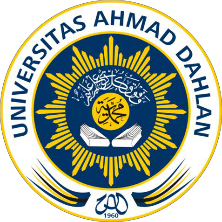 Disusun Oleh: NAMA: Ayu DewiNIM : 2300001133UNIVERSITAS AHMAD DAHLANFAKULTAS KEGURUAN DAN ILMU PENDIDIKANPROGRAM STUDI PENDIDIKAN BAHASA DAN SASTRA INDONESIATAHUN 2023PENGESAHAN LAPORAN PERTANGGUNGAJAWABANDAHLAN MUDA MENGABDI”JENIS KEGIATAN”Deskripsi KegiatanDeskripsi kegiatan berisikan tentang kegiatan yang dilakukan mencakup tanggal pelaksanaan, tempat kegiatan, waktu kegiatan dan deskripsi kegiatan yang dilakukan (Minimal 2 paragraf). LampiranDokumentasi KegiatanCantumkan minimal 3 foto saat pelaksanaan kegiatan Bukti Screenshot Unggahan KegiatanCantumkan bukti screenshot unggahan kegiatan di media sosial (Facebook, Instagram, Twitter, dan media sosial lainnya) dan cantumkan tautan postingannya.1.Kategori Kegiatan:Kegiatan Kemanusiaan, Proyek di Desa, Asisten Mengajar2.Jenis Kegiatan:Disesuaikan dengan kegiatan yang dilakukan3.Nama LengkapNIMProgram StudiFakultasNo. Tel./HP/WAAlamat RumahEmail:::::::Ayu Dewi2300001133Pendidikan Bahasa dan Sastra IndonesiaKeguruan dan Ilmu Pendidikan082133294179Gg. Pelangi 1, No. 5, RT 04/RW 15, Giwangan2300001133@webmail.uad.ac.id4.Tanggal Pelaksanaan:20 September 20235.Tempat Kegiatan:Panti Asuhan Aisyiyah, Ngampilan, YogyakartaYogyakarta, 20 September 2023PelaksanaTanda tangan digitalAyu DewiNIM 2300001133